Décomposer et composer des quantitésDécomposer et composer des quantitésDécomposer et composer des quantitésChoisir un nombre au hasard pour la partie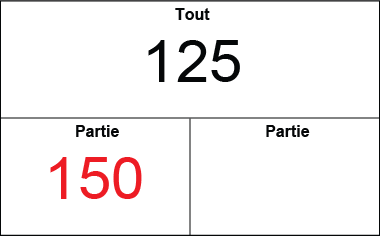 « J’aime le nombre 150. »Trouver une partie d’un tout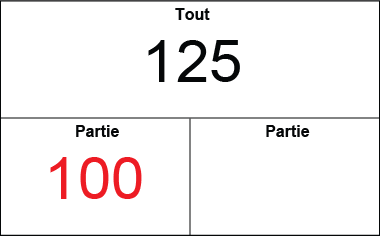 « J’ai pensé à un nombre plus petit que 125 : 100. »Compter à partir du nombre de l’avant ou à rebours pour trouver l’autre partie 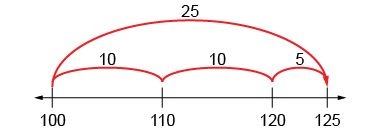 « J’ai compté à partir de 100 : 100, 110, 120, 125; l’autre partie est 25. »Observations et documentationObservations et documentationObservations et documentationDécomposer et composer des quantités (suite)Décomposer et composer des quantités (suite)Décomposer et composer des quantités (suite)Composer le tout de différentes façons à l’aide de paires connues100 et 2550 et 75Utiliser des régularités de façon systématique pour composer le tout, en tenant compte de 0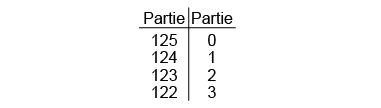 « J’ai continué 
à prendre 1 d’une partie et 
à le donner à l’autre partie. »Utiliser les relations entre les nombres et des stratégies mentales pour composer le tout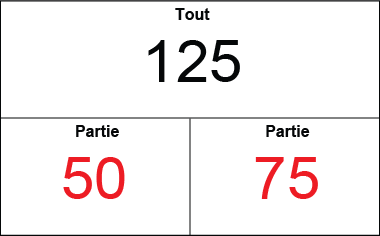 « 75 : Je sais que 50 et 50 font 100, et 25 de plus fait 125. »Observations et documentationObservations et documentationObservations et documentationComparer et ordonner des quantitésComparer et ordonner des quantitésComparer et ordonner des quantitésOrdonner des nombres au hasard125  245  179« J’ai déposé n’importe quelle carte. »Modéliser avec du matériel de manipulation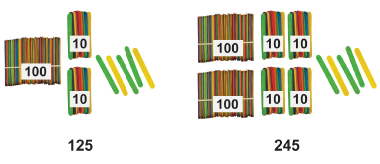 Utiliser un repère dans une grille de 100 ou une droite numérique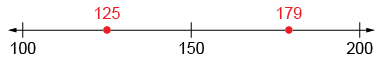 « J’ai comparé les nombres à 150. »Observations et documentationObservations et documentationObservations et documentationComparer et ordonner des quantités (suite)Comparer et ordonner des quantités (suite)Comparer et ordonner des quantités (suite)Visualiser une grille de 100 ou une droite numérique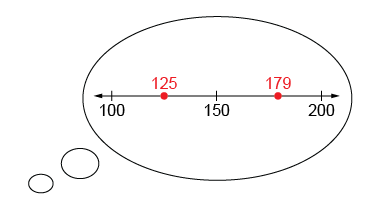 « J’imagine que 179 est plus à droite que 125. »Comparer des nombres, chiffre par chiffre (avec la même valeur de position)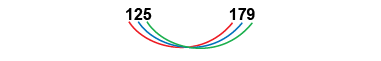 « Tous les deux commencent par 1, 
2 est plus petit que 7, et 5 est plus petit que 9. Donc, 125 est plus petit que 179. »Ordonner trois quantités ou plus (p. ex., utiliser la valeur de position initiale, des stratégies de calcul mentales)179  245  326« 326 est le plus grand parce que 3 centaines sont plus grandes que 2 centaines et 1 centaine. »Observations et documentationObservations et documentationObservations et documentation